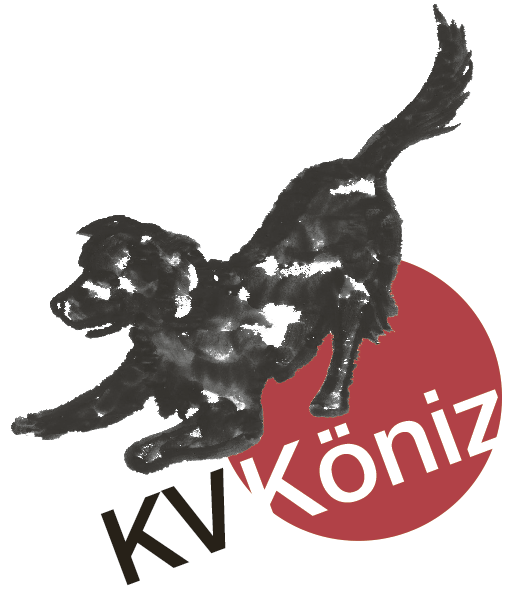 www.kvkoeniz.chKV Köniz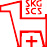     Lokalsektion der Schweizerischen Kynologischen Gesellschaft SKG                                         AUFNAHMEGESUCH Name:  ............................................	Vorname:  ........................................PLZ / Ort:  .......................................                Strasse / Nr.:  ...................................Geb. - Datum:  ...............................	E - Mail:  .............................................Festnetz:  ........................................	Handy:  ...............................................Ich wünsche als Mitglied in den KV Köniz einzutreten:     O Aktiv      O PassivMitgliedschaft bei anderer SKG - Sektion:  ..............................................................Zeitschrift „HUNDE“	O    Ja                     O  NeinBitte Gewünschtes ankreuzenDer Beitrag für das erste Mitgliedschaftsjahr kostet Fr. 100.-(darin inbegriffen sind: Klub Jahresbeitrag, SKG - Mitgliedkarte mit SKG - Marke und  Beitrag an die IGKO, obligatorisch)Ort und Datum:  ..........................................	Unterschrift:  ....................................